On behalf of Ornge, I attest to:The completion and accuracy of Ornge's reports on the use of consultants as defined in the BPSAA Ornge's compliance with the prohibition in section 4 of the BPSAA on engaging lobbyist services using public funds Ornge's compliance with the expense claims directive issued under section 10 of the BPSAA by the Management Board of CabinetOrnge's compliance with the perquisites directive issued under section 11.1 of the BPSAA by the Management Board of Cabinet Ornge's compliance with the procurement directive issued under section 12 of the BPSAA by the Management Board of Cabinetduring the Applicable Period.In making this attestation, I have exercised the care and diligence that would reasonably be expected of a Chief Executive Officer in these circumstances, including making due inquiries of Ornge staff that have knowledge of these matters.I further certify that any material exceptions to this attestation are documented in the attached Attestation Schedule.Dated at Toronto, Ontario this 28th day  of June, 2017.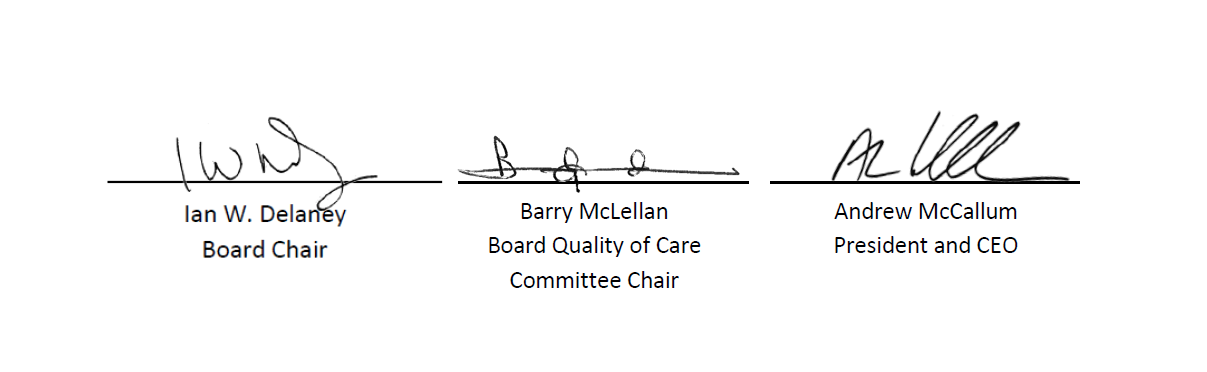 ATTESTATION SCHEDULEExceptions to the completion and accuracy of reports on the use of consultants as defined in the BPSAA.  No known exceptions Exceptions to Ornge's compliance with the prohibition in section 4 of the BPSAA on engaging lobbyist services using public funds.No known exceptionsExceptions to Ornge's compliance with the expense claims directive issued under section 10 of the BPSAA by the Management Board of Cabinet. No known exceptionsExceptions to Ornge's compliance with the perquisites directive issued under section 11.1 of the BPSAA by the Management Board of Cabinet.No known exceptionsExceptions to Ornge's compliance with the procurement directive issued under section 12 of the BPSAA by the Management Board of Cabinet.Directive #15: Executing the ContractThe agreement between the Organization and the successful supplier must be formally defined in a signed written contract before the provision of supplying goods or services commences. Comment:  Ornge has identified certain contracts that were signed after the provision of supplying goods or services commenced.  Where a contract is pending, the purchase order terms and conditions govern the contract.Actions/Action Plan:  Ornge continues education and awareness of contract approval process, including ensuring contract is signed in accordance with our signing authority matrix, refreshed instructions to those with signing authority, and continued oversight and coordination between the business units and our procurement and finance departments.Directive #16: Establishing the ContractExcerpt:  In circumstances where an alternative procurement strategy has been used (i.e., a form of agreement was not released with the procurement document), the agreement between the Organization and the successful supplier must be defined formally in a signed written contract before the provision of supplying goods or services commences.Comment:  See Directive #15 comment above.TO:The Board of Directors of Ornge (the "Board")FROM:Dr. Andrew McCallum
Chief Executive Officer
OrngeDATE:June 28th, 2017RE:April 1, 2016 – March 31, 2017 (the “Applicable Period”)Dr. Andrew McCallum
Chief Executive Officer
OrngeDr. Andrew McCallum
Chief Executive Officer
OrngeI certify that this attestation has been approved by the Board of Directors of Orngeon this 28th day  of June, 2017.I certify that this attestation has been approved by the Board of Directors of Orngeon this 28th day  of June, 2017.Ian W. Delaney
Chair of the Board
OrngeIan W. Delaney
Chair of the Board
Ornge